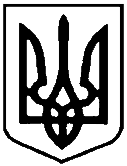 КОМУНАЛЬНЕ ПІДПРИЄМСТВО«БЛАГОУСТРІЙ»ЧОРТКІВСЬКОЇ МІСЬКОЇ РАДИ48500 Тернопільська обл. м. Чортків, вул. Заводська,2E-mail: blahoustriy_chortkiv@ukr.net,  Код ЄДРПОУ 43506764№ 5  від  05 .01.2023 р. В.о. начальнику управління комунального господарства Чортківської міської ради                                                                                  Ірині МАЦЕВКОВикористання коштів по КП»Благоустрій»                                                                                                                              за 2022 рікКПКВ  1216030 (загальний фонд) КЕКВ 2610                          КПКВ  1216030 (спеціальний фонд) КЕКВ 3210 1.  Технагляд по капітальному ремонті ділянки вул.                                                       Січинського-заїзд до будинку по вул..В.Великого,2Б                        -         12 000,00       2.Проектно-вишукувальні роботи по капітальному ремонті                                                          проїзду від вул..Й.Сліпого до вул..Д.Пігути                                              -       49 944,00      3.Експертиза проекту по капітальному ремонті міжвуличного          -      10 262,48                                                     проїзду від вул.Й.Сліпого до Д.Пігути      4.Придбання токарного станка	-     57 600,00      5.Придбання фрезерного верстата	-     61 200,00ВСЬОГО:                                                                                                             191 006,48В.о. начальник  підприємства                                                             Михайло ТАБАЧАК№НазваСума,грн1Заробітна плата                                9 587 554.932Нарахування на заробітну плату  2 039 078.613Придбання госптоварів                  201 650.064Виконавчі листи28 219.515Придбання палива,газу1 677 628.156Придбання запчастин323 720.617Проведення медогляду працівників                  12  356,868Придбання бачків для сміття23 600,009Стерилізація собак10 000,0010Придбання ємкостей для піска                  96 828.0011Страхування транспорту34 765.2512Придбання солі дорожньої825 602.0013Придбання шин13 826,0014Оновлення програми «Медок»1 800.0015Придбання канцтоварів9 613.0016Придбання мастильних матеріалів24 841.7517Послуги по ремонту автомобіля17 587.0018Послуги по ремонту бензопил,мотокос3 276,0019Заправка,ремонт картріджів2 735,0020Послуги інтернету5 160.0021Придбання цементу61 750.0022Придбання фарби84 885.8423Придбання побутової хімії1 997,8624Придбання бруківки1 074 378.2725Придбання асфальтобетонної суміші60 000,0026Придбання прапорів46 140,0027Послуги екскаватора,грейдера29 135,0028Послуги  по обслуговуванні Джі Пі ЕС2  880,0029Придбання знаків24 984.0030Придбання піску249 900,0031Придбання гуми технічної43 352,0032Придбання спецодягу117 124,4233Придбання щебня228 646,5034Навчання по охороні праці3 200,00ВСЬОГО:16 968 216,62    КПКВ  1213210 (загальний фонд) КЕКВ 26101Громадські роботи19 193,00КПКВ  1217461 (загальний фонд) КЕКВ 26101Поточний  ремонт дороги по вул.Копичинецька48 587,842Поточний  ремонт дороги  по вул.Зелена, Сонячна, Монастирська, Пігути, Білецька48 135,953Поточний  ремонт дороги  по вул.Ягільницька,Незалежності,Шевченка,Млинарська,С.Бандери48 741,834Поточний  ремонт дороги  по вул.В.Великого48 657,795Поточний  ремонт дороги  по вул.Гоголя, Й.Сліпого36 757,226Поточний  ремонт тротуару по вул.Сонячна344 152,007Поточний  ремонт тротуару по вул.Коротка39 400,008Поточний  ремонт дороги по вул.Кобилянської220 812,009Поточний  ремонт тротуару по вул.Залізнична36 000,0010Поточний  ремонт дороги  по вул.Коротка49 379,5111Поточний  ремонт дороги  по вул.Копичинецька267 088,3712Поточний  ремонт дороги  по вул.Січинського48 750,1613Поточний  ремонт вулично-дорожньої мережі по вул.Шевченка397 945,4014Поточний  ремонт площі Героїв Євромайдану198 639,8615Поточний  ремонт тротуару по вул. С.Бандери49 958,8016Поточний  ремонт дороги  по вул.Заводська199 967,1517Поточний  ремонт дороги  по вул.Шевченка138 753,0018Поточний  ремонт дороги  по вул.Маньовського,Мельника,Церковна40 340,0019Поточний  ремонт дороги  по вул.Л.Українки40 256,0020Поточний  ремонт зупинки Любисток86 946,8821Поточний  ремонт дороги  по вул.Гончара,Середня,Теліги,Залізнична,Бандери44 522,8122Поточний  ремонт дороги  по вул.Подільська47 576,0023Поточний  ремонт дороги  по вул.І.Франка46 553,6424Поточний  ремонт заїзду до  вул.Січинського89 999,0025Поточний  ремонт дороги  по вул.Мельничука149 000,0026Поточний  ремонт дороги  по вул.Коновальця93 960,1927Поточний  ремонт заїзду до магазину «Світанок»148 440,0028Поточний ремонт вулиці Сонячна239 167,0029Поточний ремонт вулиці Петрушевича394 908,0030Поточний ремонт  площадки по вулиці Січинського99 720,0031Поточний ремонт тротуару по вулиці Січинського218 823,0032Поточний ремонт пішохідної зони по вулиці Аптечна226 437,00ВСЬОГО:4 188 376,40